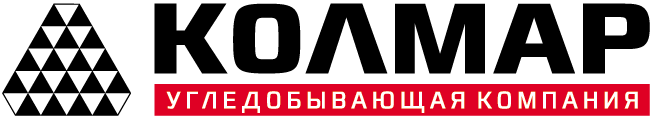 г. Москва                                                                                                                                  12.09.2018 г.Пресс-релиз	«Колмар» подписал соглашение о продолжении сотрудничества с «Baosteel Resources»11 сентября на четвертом Восточном экономическом форуме состоялось подписание соглашения о продолжении сотрудничества между угледобывающей компанией «Колмар», Республика Саха (Якутия) и китайской металлургической корпорацией Baosteel Resources.  Меморандум предусматривает развитие долгосрочного стратегического сотрудничества и соглашение на экспорт коксующихся углей компании «Колмар» в Китайскую Народную Республику.В настоящее время компании в полном объеме выполняют договорные обязательства, поэтому между ООО «УК «Колмар» и «Baosteel Resources» сложились доверительные отношения, что позволяет строить дальнейшие планы.«Безусловно, сотрудничество с «Baosteel Resources» благоприятно сказывается на экономике Якутии и всей страны. Мы долго шли к тому, чтобы нам доверяли отечественные и зарубежные партнеры и цель достигнута, впереди у нас масштабные планы на реализацию проектов» - прокомментировала Анна Цивилева, председатель совета директоров «Колмар Груп».______________________________________________________Компания «Колмар»  объединяет промышленные предприятия по добыче и переработке коксующихся углей, расположенные на территории Нерюнгринского района Республики Саха (Якутия). А также ведет строительство терминала для перевалки угля в Ванинском районе Хабаровского края. Контакты для СМИ: Виктория Погожева – Руководитель Службы по связям с общественностью ООО «УК «Колмар»Тел/факс: +7 (495) 662-39-90 (98)e-mail: Pogozheva.V@kolmar.ru